FOTBOLLSBINGOVarje full rad ger BINGO – full bricka ger SUPERBINGO. Ta med en ifylld lapp på första träningen efter sommaren. Ha så roligt och glad sommar!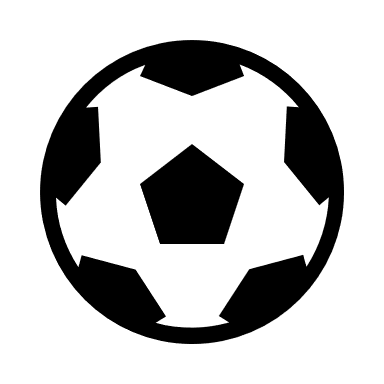 Straffläggning- Sätt 5 mål!Spela två-mål med några kompisarHitta en kulle och spring 5 gånger uppför denSkott på mål med bredsida– 20 styckenVälj en dribbling från en  fotbollspelare och träna in den!Passa med en kompis – 3 x 20 passningarStå målvakt. Rädda 5 straffarSpela strandfotboll Lyssna på en bra fotbollslåt och ät en glassTräna skott på en studsande boll – 2 x 10 skottSkott på rullande boll – 3 x 10 styckenLäs en fotbollsbokPrick-passning: slå bredsidor och pricka en uppställd hink – 20 styckenSpela fotboll – 30 minuter på en dagTräna balans: Stå på ett ben i 30 sek och blunda. Byt ben och gör det igen. Upprepa 5 gånger.Bada efter att du spelat fotbollSätt ett eget personligt rekord i att kicka med bollenSpela fotboll barfotaPassa: Slå 30 hårda bredsida-passningar mot en väggTitta på fotboll på TV:Titta på hur spelarna springer utan boll och hur de passar varandraSkjut med fel fot3 x 15 skottDriv bollen 5 varv runt trädgården eller annan gräsytaHoppa hopprep i 5 minuter – utmana en vuxenGör en slalombana och driv bollen genom banan. Använd bara höger fot ibland och bara vänster fot iblandTräna in en målgest